Hospital Nursing Transfer Checklist and LetterTo be completed when any patient is being transferred from hospital to a care home or intermediate care bedTo be included within the Red Bag prior to leaving hospital if a patient has one of theseWherever possible, this form should be completed electronically and printed.  If your hospital does not have this functionality, please use this paper copy.  Date of admission to hospital:Date of admission to hospital:Date of admission to hospital:Date of transfer (discharge) from hospital:Date of transfer (discharge) from hospital:Date of transfer (discharge) from hospital:Date of transfer (discharge) from hospital:Date of transfer (discharge) from hospital:Date of transfer (discharge) from hospital:Date of transfer (discharge) from hospital:Date of transfer (discharge) from hospital:Patient’s name:Date of birth:Gender:Gender:Gender:Gender:Gender:Gender:Gender:NHS number:Nursing Transfer Checklist and LetterSocial Worker info (if known):Name:Contact details:Social Worker info (if known):Name:Contact details:Transfer information:Hospital and Ward name:Ward telephone:Has the NOK been notified?                  Yes / No / NAHas the Care Home been notified?       Yes / No / NA Transfer information:Hospital and Ward name:Ward telephone:Has the NOK been notified?                  Yes / No / NAHas the Care Home been notified?       Yes / No / NA Transfer information:Hospital and Ward name:Ward telephone:Has the NOK been notified?                  Yes / No / NAHas the Care Home been notified?       Yes / No / NA Transfer information:Hospital and Ward name:Ward telephone:Has the NOK been notified?                  Yes / No / NAHas the Care Home been notified?       Yes / No / NA Transfer information:Hospital and Ward name:Ward telephone:Has the NOK been notified?                  Yes / No / NAHas the Care Home been notified?       Yes / No / NA Transfer information:Hospital and Ward name:Ward telephone:Has the NOK been notified?                  Yes / No / NAHas the Care Home been notified?       Yes / No / NA Transfer information:Hospital and Ward name:Ward telephone:Has the NOK been notified?                  Yes / No / NAHas the Care Home been notified?       Yes / No / NA Transfer information:Hospital and Ward name:Ward telephone:Has the NOK been notified?                  Yes / No / NAHas the Care Home been notified?       Yes / No / NA Nursing Transfer Checklist and LetterCare home detailsName:Address:Unit/floor:Care home detailsName:Address:Unit/floor:Next of Kin information:Name:Relationship:Contact details:Next of Kin information:Name:Relationship:Contact details:Next of Kin information:Name:Relationship:Contact details:Next of Kin information:Name:Relationship:Contact details:Next of Kin information:Name:Relationship:Contact details:Next of Kin information:Name:Relationship:Contact details:Next of Kin information:Name:Relationship:Contact details:Next of Kin information:Name:Relationship:Contact details:Nursing Transfer Checklist and LetterIs there a current DOLS in place?                 Yes / NoIs there a named IMCA or Advocate?           Yes / NoIf yes, provide a name and contact details:Are there any ongoing safeguarding concerns?             Yes / NoComments / actions:Is there a current DOLS in place?                 Yes / NoIs there a named IMCA or Advocate?           Yes / NoIf yes, provide a name and contact details:Are there any ongoing safeguarding concerns?             Yes / NoComments / actions:Is there a current DOLS in place?                 Yes / NoIs there a named IMCA or Advocate?           Yes / NoIf yes, provide a name and contact details:Are there any ongoing safeguarding concerns?             Yes / NoComments / actions:Is there a current DOLS in place?                 Yes / NoIs there a named IMCA or Advocate?           Yes / NoIf yes, provide a name and contact details:Are there any ongoing safeguarding concerns?             Yes / NoComments / actions:Is there a current DOLS in place?                 Yes / NoIs there a named IMCA or Advocate?           Yes / NoIf yes, provide a name and contact details:Are there any ongoing safeguarding concerns?             Yes / NoComments / actions:Is there a current DOLS in place?                 Yes / NoIs there a named IMCA or Advocate?           Yes / NoIf yes, provide a name and contact details:Are there any ongoing safeguarding concerns?             Yes / NoComments / actions:Is there a current DOLS in place?                 Yes / NoIs there a named IMCA or Advocate?           Yes / NoIf yes, provide a name and contact details:Are there any ongoing safeguarding concerns?             Yes / NoComments / actions:Is there a current DOLS in place?                 Yes / NoIs there a named IMCA or Advocate?           Yes / NoIf yes, provide a name and contact details:Are there any ongoing safeguarding concerns?             Yes / NoComments / actions:Is there a current DOLS in place?                 Yes / NoIs there a named IMCA or Advocate?           Yes / NoIf yes, provide a name and contact details:Are there any ongoing safeguarding concerns?             Yes / NoComments / actions:Is there a current DOLS in place?                 Yes / NoIs there a named IMCA or Advocate?           Yes / NoIf yes, provide a name and contact details:Are there any ongoing safeguarding concerns?             Yes / NoComments / actions:Nursing Transfer Checklist and LetterDocument ChecklistDocument ChecklistDocument ChecklistDocument ChecklistDocument ChecklistDocument ChecklistDocument ChecklistDocument ChecklistDocument ChecklistDocument ChecklistNursing Transfer Checklist and LetterRequired Information:Required Information:Required Information:Included?Included?Included?Included?Included?CommentsCommentsNursing Transfer Checklist and LetterRequired Information:Required Information:Required Information:YesYesNoNoNACommentsCommentsNursing Transfer Checklist and LetterDischarge Notification / Electronic Discharge LetterDischarge Notification / Electronic Discharge LetterDischarge Notification / Electronic Discharge LetterNursing Transfer Checklist and LetterTTA / TTO medicationTTA / TTO medicationTTA / TTO medicationNursing Transfer Checklist and LetterDNACPRDNACPRDNACPRNursing Transfer Checklist and LetterSkin protocol / wound map / body mapSkin protocol / wound map / body mapSkin protocol / wound map / body mapNursing Transfer Checklist and LetterAlso include if available:Also include if available:Also include if available:YesYesNoNoNACommentsCommentsNursing Transfer Checklist and LetterPEACE DocumentPEACE DocumentPEACE DocumentNursing Transfer Checklist and LetterThis is METhis is METhis is MENursing Transfer Checklist and LetterOccupational Therapy ReportOccupational Therapy ReportOccupational Therapy ReportNursing Transfer Checklist and LetterPhysiotherapy ReportPhysiotherapy ReportPhysiotherapy ReportNursing Transfer Checklist and LetterSpeech & Language Therapy Report / Care PlanSpeech & Language Therapy Report / Care PlanSpeech & Language Therapy Report / Care PlanNursing Transfer Checklist and LetterDietician ReportDietician ReportDietician ReportNursing Transfer Checklist and LetterMental Health ReportMental Health ReportMental Health ReportNursing Transfer Checklist and LetterCatheter PassportCatheter PassportCatheter PassportNursing Transfer Checklist and LetterOther documents?Other documents?Other documents?Nursing Transfer Checklist and LetterGlasses / Dentures / Hearing Aids available?Glasses / Dentures / Hearing Aids available?Glasses / Dentures / Hearing Aids available?Nursing Transfer Checklist and LetterIf the patient has been in hospital for > 36 hours please also complete the following 3 pagesIf the patient has been in hospital for > 36 hours please also complete the following 3 pagesIf the patient has been in hospital for > 36 hours please also complete the following 3 pagesIf the patient has been in hospital for > 36 hours please also complete the following 3 pagesIf the patient has been in hospital for > 36 hours please also complete the following 3 pagesIf the patient has been in hospital for > 36 hours please also complete the following 3 pagesIf the patient has been in hospital for > 36 hours please also complete the following 3 pagesIf the patient has been in hospital for > 36 hours please also complete the following 3 pagesIf the patient has been in hospital for > 36 hours please also complete the following 3 pagesIf the patient has been in hospital for > 36 hours please also complete the following 3 pagesIf the patient has been in hospital for > 36 hours please also complete the following 3 pagesINFORMATION TO SUPPLEMENT THE ABOVE DOCUMENTSINFORMATION TO SUPPLEMENT THE ABOVE DOCUMENTSINFORMATION TO SUPPLEMENT THE ABOVE DOCUMENTSINFORMATION TO SUPPLEMENT THE ABOVE DOCUMENTSINFORMATION TO SUPPLEMENT THE ABOVE DOCUMENTSINFORMATION TO SUPPLEMENT THE ABOVE DOCUMENTSINFORMATION TO SUPPLEMENT THE ABOVE DOCUMENTSINFORMATION TO SUPPLEMENT THE ABOVE DOCUMENTSINFORMATION TO SUPPLEMENT THE ABOVE DOCUMENTSINFORMATION TO SUPPLEMENT THE ABOVE DOCUMENTSNursing Transfer Checklist and LetterAdmission and DiagnosisAdmission and DiagnosisAdmission and DiagnosisAdmission and DiagnosisAdmission and DiagnosisAdmission and DiagnosisAdmission and DiagnosisAdmission and DiagnosisAdmission and DiagnosisAdmission and DiagnosisNursing Transfer Checklist and LetterThe EDL / Discharge Summary MUST be included with this documentAny additional information regarding admission / diagnosis that the receiving carers should be aware of (e.g. MRSA status, CDT infections, etc)?Is the patient/carer aware of their diagnosis/prognosis?      Yes / No / UnsureThe EDL / Discharge Summary MUST be included with this documentAny additional information regarding admission / diagnosis that the receiving carers should be aware of (e.g. MRSA status, CDT infections, etc)?Is the patient/carer aware of their diagnosis/prognosis?      Yes / No / UnsureThe EDL / Discharge Summary MUST be included with this documentAny additional information regarding admission / diagnosis that the receiving carers should be aware of (e.g. MRSA status, CDT infections, etc)?Is the patient/carer aware of their diagnosis/prognosis?      Yes / No / UnsureThe EDL / Discharge Summary MUST be included with this documentAny additional information regarding admission / diagnosis that the receiving carers should be aware of (e.g. MRSA status, CDT infections, etc)?Is the patient/carer aware of their diagnosis/prognosis?      Yes / No / UnsureThe EDL / Discharge Summary MUST be included with this documentAny additional information regarding admission / diagnosis that the receiving carers should be aware of (e.g. MRSA status, CDT infections, etc)?Is the patient/carer aware of their diagnosis/prognosis?      Yes / No / UnsureThe EDL / Discharge Summary MUST be included with this documentAny additional information regarding admission / diagnosis that the receiving carers should be aware of (e.g. MRSA status, CDT infections, etc)?Is the patient/carer aware of their diagnosis/prognosis?      Yes / No / UnsureThe EDL / Discharge Summary MUST be included with this documentAny additional information regarding admission / diagnosis that the receiving carers should be aware of (e.g. MRSA status, CDT infections, etc)?Is the patient/carer aware of their diagnosis/prognosis?      Yes / No / UnsureThe EDL / Discharge Summary MUST be included with this documentAny additional information regarding admission / diagnosis that the receiving carers should be aware of (e.g. MRSA status, CDT infections, etc)?Is the patient/carer aware of their diagnosis/prognosis?      Yes / No / UnsureThe EDL / Discharge Summary MUST be included with this documentAny additional information regarding admission / diagnosis that the receiving carers should be aware of (e.g. MRSA status, CDT infections, etc)?Is the patient/carer aware of their diagnosis/prognosis?      Yes / No / UnsureThe EDL / Discharge Summary MUST be included with this documentAny additional information regarding admission / diagnosis that the receiving carers should be aware of (e.g. MRSA status, CDT infections, etc)?Is the patient/carer aware of their diagnosis/prognosis?      Yes / No / UnsureNursing Transfer Checklist and LetterMedicationsMedicationsMedicationsMedicationsMedicationsMedicationsMedicationsMedicationsMedicationsMedicationsNursing Transfer Checklist and LetterDate and time that regular medications/PRNs were last administered:………………………………………Date and time that regular medications/PRNs were last administered:………………………………………Date and time that regular medications/PRNs were last administered:………………………………………Date and time that regular medications/PRNs were last administered:………………………………………Date and time that regular medications/PRNs were last administered:………………………………………Date and time that regular medications/PRNs were last administered:………………………………………Date and time that regular medications/PRNs were last administered:………………………………………Date and time that regular medications/PRNs were last administered:………………………………………Date and time that regular medications/PRNs were last administered:………………………………………Date and time that regular medications/PRNs were last administered:………………………………………Nursing Transfer Checklist and LetterSupplies provided to care home	Supplies provided to care home	Supplies provided to care home	Supplies provided to care home	Supplies provided to care home	Supplies provided to care home	Supplies provided to care home	Supplies provided to care home	Supplies provided to care home	Supplies provided to care home	Nursing Transfer Checklist and LetterProvide details of any new supplies or equipment being provided (e.g. respiratory aids, oxygen, IV equipment, PEG feed, etc):Where equipment is not going with patient, what is the delivery date (if known):……………………………..Provide details of any new supplies or equipment being provided (e.g. respiratory aids, oxygen, IV equipment, PEG feed, etc):Where equipment is not going with patient, what is the delivery date (if known):……………………………..Provide details of any new supplies or equipment being provided (e.g. respiratory aids, oxygen, IV equipment, PEG feed, etc):Where equipment is not going with patient, what is the delivery date (if known):……………………………..Provide details of any new supplies or equipment being provided (e.g. respiratory aids, oxygen, IV equipment, PEG feed, etc):Where equipment is not going with patient, what is the delivery date (if known):……………………………..Provide details of any new supplies or equipment being provided (e.g. respiratory aids, oxygen, IV equipment, PEG feed, etc):Where equipment is not going with patient, what is the delivery date (if known):……………………………..Provide details of any new supplies or equipment being provided (e.g. respiratory aids, oxygen, IV equipment, PEG feed, etc):Where equipment is not going with patient, what is the delivery date (if known):……………………………..Provide details of any new supplies or equipment being provided (e.g. respiratory aids, oxygen, IV equipment, PEG feed, etc):Where equipment is not going with patient, what is the delivery date (if known):……………………………..Provide details of any new supplies or equipment being provided (e.g. respiratory aids, oxygen, IV equipment, PEG feed, etc):Where equipment is not going with patient, what is the delivery date (if known):……………………………..Provide details of any new supplies or equipment being provided (e.g. respiratory aids, oxygen, IV equipment, PEG feed, etc):Where equipment is not going with patient, what is the delivery date (if known):……………………………..Provide details of any new supplies or equipment being provided (e.g. respiratory aids, oxygen, IV equipment, PEG feed, etc):Where equipment is not going with patient, what is the delivery date (if known):……………………………..Nursing Transfer Checklist and LetterPersonal care and continencePersonal care and continencePersonal care and continencePersonal care and continencePersonal care and continencePersonal care and continencePersonal care and continencePersonal care and continencePersonal care and continencePersonal care and continenceNursing Transfer Checklist and LetterWhat is the patient’s current ability to self-care, including washing/dressing, and any necessary prompts:What is the patient’s preference regarding washing?Does the patient have a catheter?                      Yes / NoDetails (include reason for insertion and date due for change) OR attach catheter passport:Does the patient have faecal incontinence?       Yes / NoHas the patient been using continence products whilst in hospital?     Yes / NoDetails:Have you provided a supply of continence products?        Yes / No / Not requiredWhat is the patient’s current ability to self-care, including washing/dressing, and any necessary prompts:What is the patient’s preference regarding washing?Does the patient have a catheter?                      Yes / NoDetails (include reason for insertion and date due for change) OR attach catheter passport:Does the patient have faecal incontinence?       Yes / NoHas the patient been using continence products whilst in hospital?     Yes / NoDetails:Have you provided a supply of continence products?        Yes / No / Not requiredWhat is the patient’s current ability to self-care, including washing/dressing, and any necessary prompts:What is the patient’s preference regarding washing?Does the patient have a catheter?                      Yes / NoDetails (include reason for insertion and date due for change) OR attach catheter passport:Does the patient have faecal incontinence?       Yes / NoHas the patient been using continence products whilst in hospital?     Yes / NoDetails:Have you provided a supply of continence products?        Yes / No / Not requiredWhat is the patient’s current ability to self-care, including washing/dressing, and any necessary prompts:What is the patient’s preference regarding washing?Does the patient have a catheter?                      Yes / NoDetails (include reason for insertion and date due for change) OR attach catheter passport:Does the patient have faecal incontinence?       Yes / NoHas the patient been using continence products whilst in hospital?     Yes / NoDetails:Have you provided a supply of continence products?        Yes / No / Not requiredWhat is the patient’s current ability to self-care, including washing/dressing, and any necessary prompts:What is the patient’s preference regarding washing?Does the patient have a catheter?                      Yes / NoDetails (include reason for insertion and date due for change) OR attach catheter passport:Does the patient have faecal incontinence?       Yes / NoHas the patient been using continence products whilst in hospital?     Yes / NoDetails:Have you provided a supply of continence products?        Yes / No / Not requiredWhat is the patient’s current ability to self-care, including washing/dressing, and any necessary prompts:What is the patient’s preference regarding washing?Does the patient have a catheter?                      Yes / NoDetails (include reason for insertion and date due for change) OR attach catheter passport:Does the patient have faecal incontinence?       Yes / NoHas the patient been using continence products whilst in hospital?     Yes / NoDetails:Have you provided a supply of continence products?        Yes / No / Not requiredWhat is the patient’s current ability to self-care, including washing/dressing, and any necessary prompts:What is the patient’s preference regarding washing?Does the patient have a catheter?                      Yes / NoDetails (include reason for insertion and date due for change) OR attach catheter passport:Does the patient have faecal incontinence?       Yes / NoHas the patient been using continence products whilst in hospital?     Yes / NoDetails:Have you provided a supply of continence products?        Yes / No / Not requiredWhat is the patient’s current ability to self-care, including washing/dressing, and any necessary prompts:What is the patient’s preference regarding washing?Does the patient have a catheter?                      Yes / NoDetails (include reason for insertion and date due for change) OR attach catheter passport:Does the patient have faecal incontinence?       Yes / NoHas the patient been using continence products whilst in hospital?     Yes / NoDetails:Have you provided a supply of continence products?        Yes / No / Not requiredWhat is the patient’s current ability to self-care, including washing/dressing, and any necessary prompts:What is the patient’s preference regarding washing?Does the patient have a catheter?                      Yes / NoDetails (include reason for insertion and date due for change) OR attach catheter passport:Does the patient have faecal incontinence?       Yes / NoHas the patient been using continence products whilst in hospital?     Yes / NoDetails:Have you provided a supply of continence products?        Yes / No / Not requiredWhat is the patient’s current ability to self-care, including washing/dressing, and any necessary prompts:What is the patient’s preference regarding washing?Does the patient have a catheter?                      Yes / NoDetails (include reason for insertion and date due for change) OR attach catheter passport:Does the patient have faecal incontinence?       Yes / NoHas the patient been using continence products whilst in hospital?     Yes / NoDetails:Have you provided a supply of continence products?        Yes / No / Not requiredNursing Transfer Checklist and LetterFalls and mobilityFalls and mobilityFalls and mobilityFalls and mobilityFalls and mobilityFalls and mobilityFalls and mobilityFalls and mobilityFalls and mobilityFalls and mobilityNursing Transfer Checklist and LetterIs the patient at risk of falls?             Yes / NoIf yes, please give details of the falls management plan:Has (s)he required any assistance or mobility aids to walk/transfer whilst in hospital?     Yes / NoIf yes please specify:Is the patient at risk of falls?             Yes / NoIf yes, please give details of the falls management plan:Has (s)he required any assistance or mobility aids to walk/transfer whilst in hospital?     Yes / NoIf yes please specify:Is the patient at risk of falls?             Yes / NoIf yes, please give details of the falls management plan:Has (s)he required any assistance or mobility aids to walk/transfer whilst in hospital?     Yes / NoIf yes please specify:Is the patient at risk of falls?             Yes / NoIf yes, please give details of the falls management plan:Has (s)he required any assistance or mobility aids to walk/transfer whilst in hospital?     Yes / NoIf yes please specify:Is the patient at risk of falls?             Yes / NoIf yes, please give details of the falls management plan:Has (s)he required any assistance or mobility aids to walk/transfer whilst in hospital?     Yes / NoIf yes please specify:Is the patient at risk of falls?             Yes / NoIf yes, please give details of the falls management plan:Has (s)he required any assistance or mobility aids to walk/transfer whilst in hospital?     Yes / NoIf yes please specify:Is the patient at risk of falls?             Yes / NoIf yes, please give details of the falls management plan:Has (s)he required any assistance or mobility aids to walk/transfer whilst in hospital?     Yes / NoIf yes please specify:Is the patient at risk of falls?             Yes / NoIf yes, please give details of the falls management plan:Has (s)he required any assistance or mobility aids to walk/transfer whilst in hospital?     Yes / NoIf yes please specify:Is the patient at risk of falls?             Yes / NoIf yes, please give details of the falls management plan:Has (s)he required any assistance or mobility aids to walk/transfer whilst in hospital?     Yes / NoIf yes please specify:Is the patient at risk of falls?             Yes / NoIf yes, please give details of the falls management plan:Has (s)he required any assistance or mobility aids to walk/transfer whilst in hospital?     Yes / NoIf yes please specify:Nursing Transfer Checklist and LetterSensory / communicationSensory / communicationSensory / communicationSensory / communicationSensory / communicationSensory / communicationSensory / communicationSensory / communicationSensory / communicationSensory / communicationNursing Transfer Checklist and LetterAre there any communication challenges (e.g. dysphasia, language, hearing, etc)?Details:Does the resident use any sensory aids (e.g. hearing aid, glasses)?       Yes/NoDetails:Please ensure the patient has all their sensory aids with them when leaving hospital.Are there any communication challenges (e.g. dysphasia, language, hearing, etc)?Details:Does the resident use any sensory aids (e.g. hearing aid, glasses)?       Yes/NoDetails:Please ensure the patient has all their sensory aids with them when leaving hospital.Are there any communication challenges (e.g. dysphasia, language, hearing, etc)?Details:Does the resident use any sensory aids (e.g. hearing aid, glasses)?       Yes/NoDetails:Please ensure the patient has all their sensory aids with them when leaving hospital.Are there any communication challenges (e.g. dysphasia, language, hearing, etc)?Details:Does the resident use any sensory aids (e.g. hearing aid, glasses)?       Yes/NoDetails:Please ensure the patient has all their sensory aids with them when leaving hospital.Are there any communication challenges (e.g. dysphasia, language, hearing, etc)?Details:Does the resident use any sensory aids (e.g. hearing aid, glasses)?       Yes/NoDetails:Please ensure the patient has all their sensory aids with them when leaving hospital.Are there any communication challenges (e.g. dysphasia, language, hearing, etc)?Details:Does the resident use any sensory aids (e.g. hearing aid, glasses)?       Yes/NoDetails:Please ensure the patient has all their sensory aids with them when leaving hospital.Are there any communication challenges (e.g. dysphasia, language, hearing, etc)?Details:Does the resident use any sensory aids (e.g. hearing aid, glasses)?       Yes/NoDetails:Please ensure the patient has all their sensory aids with them when leaving hospital.Are there any communication challenges (e.g. dysphasia, language, hearing, etc)?Details:Does the resident use any sensory aids (e.g. hearing aid, glasses)?       Yes/NoDetails:Please ensure the patient has all their sensory aids with them when leaving hospital.Are there any communication challenges (e.g. dysphasia, language, hearing, etc)?Details:Does the resident use any sensory aids (e.g. hearing aid, glasses)?       Yes/NoDetails:Please ensure the patient has all their sensory aids with them when leaving hospital.Are there any communication challenges (e.g. dysphasia, language, hearing, etc)?Details:Does the resident use any sensory aids (e.g. hearing aid, glasses)?       Yes/NoDetails:Please ensure the patient has all their sensory aids with them when leaving hospital.Nursing Transfer Checklist and LetterSkin and WoundsSkin and WoundsSkin and WoundsSkin and WoundsSkin and WoundsSkin and WoundsSkin and WoundsSkin and WoundsSkin and WoundsSkin and WoundsNursing Transfer Checklist and LetterHave you provided a supply of dressings or other required supplies/equipment? Yes / No / Not required Where relevant a copy of the skin protocol / wound map / body map MUST be included with this document, or complete the section below:What is the patient’s Waterlow score?Are there any existing pressure ulcer(s)?        Yes / NoIf yes please give details, including any pressure care aids required and management plan:Are there any other wounds?        Yes / NoIf yes please give details and management plan:Please complete the body map below: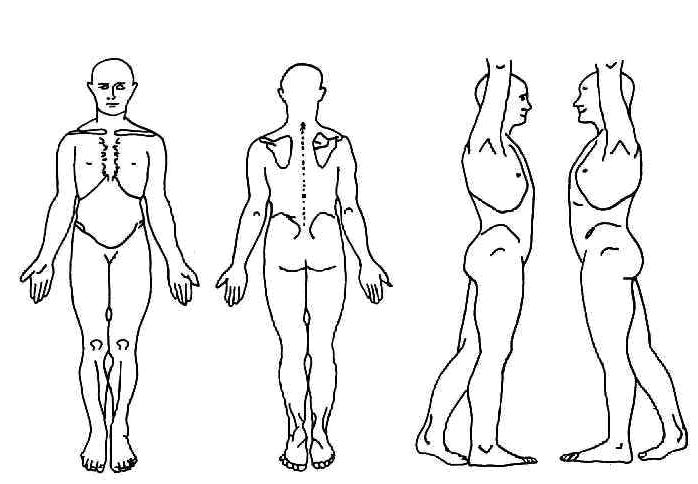 Have you provided a supply of dressings or other required supplies/equipment? Yes / No / Not required Where relevant a copy of the skin protocol / wound map / body map MUST be included with this document, or complete the section below:What is the patient’s Waterlow score?Are there any existing pressure ulcer(s)?        Yes / NoIf yes please give details, including any pressure care aids required and management plan:Are there any other wounds?        Yes / NoIf yes please give details and management plan:Please complete the body map below:Have you provided a supply of dressings or other required supplies/equipment? Yes / No / Not required Where relevant a copy of the skin protocol / wound map / body map MUST be included with this document, or complete the section below:What is the patient’s Waterlow score?Are there any existing pressure ulcer(s)?        Yes / NoIf yes please give details, including any pressure care aids required and management plan:Are there any other wounds?        Yes / NoIf yes please give details and management plan:Please complete the body map below:Have you provided a supply of dressings or other required supplies/equipment? Yes / No / Not required Where relevant a copy of the skin protocol / wound map / body map MUST be included with this document, or complete the section below:What is the patient’s Waterlow score?Are there any existing pressure ulcer(s)?        Yes / NoIf yes please give details, including any pressure care aids required and management plan:Are there any other wounds?        Yes / NoIf yes please give details and management plan:Please complete the body map below:Have you provided a supply of dressings or other required supplies/equipment? Yes / No / Not required Where relevant a copy of the skin protocol / wound map / body map MUST be included with this document, or complete the section below:What is the patient’s Waterlow score?Are there any existing pressure ulcer(s)?        Yes / NoIf yes please give details, including any pressure care aids required and management plan:Are there any other wounds?        Yes / NoIf yes please give details and management plan:Please complete the body map below:Have you provided a supply of dressings or other required supplies/equipment? Yes / No / Not required Where relevant a copy of the skin protocol / wound map / body map MUST be included with this document, or complete the section below:What is the patient’s Waterlow score?Are there any existing pressure ulcer(s)?        Yes / NoIf yes please give details, including any pressure care aids required and management plan:Are there any other wounds?        Yes / NoIf yes please give details and management plan:Please complete the body map below:Have you provided a supply of dressings or other required supplies/equipment? Yes / No / Not required Where relevant a copy of the skin protocol / wound map / body map MUST be included with this document, or complete the section below:What is the patient’s Waterlow score?Are there any existing pressure ulcer(s)?        Yes / NoIf yes please give details, including any pressure care aids required and management plan:Are there any other wounds?        Yes / NoIf yes please give details and management plan:Please complete the body map below:Have you provided a supply of dressings or other required supplies/equipment? Yes / No / Not required Where relevant a copy of the skin protocol / wound map / body map MUST be included with this document, or complete the section below:What is the patient’s Waterlow score?Are there any existing pressure ulcer(s)?        Yes / NoIf yes please give details, including any pressure care aids required and management plan:Are there any other wounds?        Yes / NoIf yes please give details and management plan:Please complete the body map below:Have you provided a supply of dressings or other required supplies/equipment? Yes / No / Not required Where relevant a copy of the skin protocol / wound map / body map MUST be included with this document, or complete the section below:What is the patient’s Waterlow score?Are there any existing pressure ulcer(s)?        Yes / NoIf yes please give details, including any pressure care aids required and management plan:Are there any other wounds?        Yes / NoIf yes please give details and management plan:Please complete the body map below:Have you provided a supply of dressings or other required supplies/equipment? Yes / No / Not required Where relevant a copy of the skin protocol / wound map / body map MUST be included with this document, or complete the section below:What is the patient’s Waterlow score?Are there any existing pressure ulcer(s)?        Yes / NoIf yes please give details, including any pressure care aids required and management plan:Are there any other wounds?        Yes / NoIf yes please give details and management plan:Please complete the body map below:Nursing Transfer Checklist and LetterNutritionNutritionNutritionNutritionNutritionNutritionNutritionNutritionNutritionNutritionNursing Transfer Checklist and LetterHow has the patient been eating e.g. self-fed, needs assistance, enteral-feed?Any food and fluid consistency recommendations e.g. thickened fluids/soft diet?      Yes / NoDetails:Is the patient currently being risk-fed?      Yes / NoHow has the patient been eating e.g. self-fed, needs assistance, enteral-feed?Any food and fluid consistency recommendations e.g. thickened fluids/soft diet?      Yes / NoDetails:Is the patient currently being risk-fed?      Yes / NoHow has the patient been eating e.g. self-fed, needs assistance, enteral-feed?Any food and fluid consistency recommendations e.g. thickened fluids/soft diet?      Yes / NoDetails:Is the patient currently being risk-fed?      Yes / NoHow has the patient been eating e.g. self-fed, needs assistance, enteral-feed?Any food and fluid consistency recommendations e.g. thickened fluids/soft diet?      Yes / NoDetails:Is the patient currently being risk-fed?      Yes / NoHow has the patient been eating e.g. self-fed, needs assistance, enteral-feed?Any food and fluid consistency recommendations e.g. thickened fluids/soft diet?      Yes / NoDetails:Is the patient currently being risk-fed?      Yes / NoHow has the patient been eating e.g. self-fed, needs assistance, enteral-feed?Any food and fluid consistency recommendations e.g. thickened fluids/soft diet?      Yes / NoDetails:Is the patient currently being risk-fed?      Yes / NoHow has the patient been eating e.g. self-fed, needs assistance, enteral-feed?Any food and fluid consistency recommendations e.g. thickened fluids/soft diet?      Yes / NoDetails:Is the patient currently being risk-fed?      Yes / NoHow has the patient been eating e.g. self-fed, needs assistance, enteral-feed?Any food and fluid consistency recommendations e.g. thickened fluids/soft diet?      Yes / NoDetails:Is the patient currently being risk-fed?      Yes / NoHow has the patient been eating e.g. self-fed, needs assistance, enteral-feed?Any food and fluid consistency recommendations e.g. thickened fluids/soft diet?      Yes / NoDetails:Is the patient currently being risk-fed?      Yes / NoHow has the patient been eating e.g. self-fed, needs assistance, enteral-feed?Any food and fluid consistency recommendations e.g. thickened fluids/soft diet?      Yes / NoDetails:Is the patient currently being risk-fed?      Yes / NoNursing Transfer Checklist and LetterAny weight loss/gain whilst in hospital?       Yes / No / UnsureIf Yes, provide details:Any weight loss/gain whilst in hospital?       Yes / No / UnsureIf Yes, provide details:Any weight loss/gain whilst in hospital?       Yes / No / UnsureIf Yes, provide details:Any weight loss/gain whilst in hospital?       Yes / No / UnsureIf Yes, provide details:Any weight loss/gain whilst in hospital?       Yes / No / UnsureIf Yes, provide details:Any weight loss/gain whilst in hospital?       Yes / No / UnsureIf Yes, provide details:Weight on discharge:  ………………Weight on discharge:  ………………Weight on discharge:  ………………Weight on discharge:  ………………Nursing Transfer Checklist and LetterCognition and behaviourCognition and behaviourCognition and behaviourCognition and behaviourCognition and behaviourCognition and behaviourCognition and behaviourCognition and behaviourCognition and behaviourCognition and behaviourNursing Transfer Checklist and LetterIs the patient experiencing confusion, depression, anxiety, behavioural disturbance or other? (Including views about leaving hospital)?Has the patient been demonstrating any challenging behaviour whilst in hospital (including resistance to care, wandering, violence & aggression, etc)?           Yes / NoPlease give details, including any suspected triggers / successful management techniques:Is the patient experiencing confusion, depression, anxiety, behavioural disturbance or other? (Including views about leaving hospital)?Has the patient been demonstrating any challenging behaviour whilst in hospital (including resistance to care, wandering, violence & aggression, etc)?           Yes / NoPlease give details, including any suspected triggers / successful management techniques:Is the patient experiencing confusion, depression, anxiety, behavioural disturbance or other? (Including views about leaving hospital)?Has the patient been demonstrating any challenging behaviour whilst in hospital (including resistance to care, wandering, violence & aggression, etc)?           Yes / NoPlease give details, including any suspected triggers / successful management techniques:Is the patient experiencing confusion, depression, anxiety, behavioural disturbance or other? (Including views about leaving hospital)?Has the patient been demonstrating any challenging behaviour whilst in hospital (including resistance to care, wandering, violence & aggression, etc)?           Yes / NoPlease give details, including any suspected triggers / successful management techniques:Is the patient experiencing confusion, depression, anxiety, behavioural disturbance or other? (Including views about leaving hospital)?Has the patient been demonstrating any challenging behaviour whilst in hospital (including resistance to care, wandering, violence & aggression, etc)?           Yes / NoPlease give details, including any suspected triggers / successful management techniques:Is the patient experiencing confusion, depression, anxiety, behavioural disturbance or other? (Including views about leaving hospital)?Has the patient been demonstrating any challenging behaviour whilst in hospital (including resistance to care, wandering, violence & aggression, etc)?           Yes / NoPlease give details, including any suspected triggers / successful management techniques:Is the patient experiencing confusion, depression, anxiety, behavioural disturbance or other? (Including views about leaving hospital)?Has the patient been demonstrating any challenging behaviour whilst in hospital (including resistance to care, wandering, violence & aggression, etc)?           Yes / NoPlease give details, including any suspected triggers / successful management techniques:Is the patient experiencing confusion, depression, anxiety, behavioural disturbance or other? (Including views about leaving hospital)?Has the patient been demonstrating any challenging behaviour whilst in hospital (including resistance to care, wandering, violence & aggression, etc)?           Yes / NoPlease give details, including any suspected triggers / successful management techniques:Is the patient experiencing confusion, depression, anxiety, behavioural disturbance or other? (Including views about leaving hospital)?Has the patient been demonstrating any challenging behaviour whilst in hospital (including resistance to care, wandering, violence & aggression, etc)?           Yes / NoPlease give details, including any suspected triggers / successful management techniques:Is the patient experiencing confusion, depression, anxiety, behavioural disturbance or other? (Including views about leaving hospital)?Has the patient been demonstrating any challenging behaviour whilst in hospital (including resistance to care, wandering, violence & aggression, etc)?           Yes / NoPlease give details, including any suspected triggers / successful management techniques:Nursing Transfer Checklist and LetterLatest MMSE:Latest AMTS:Latest MOCA:Latest MMSE:Latest AMTS:Latest MOCA:Latest MMSE:Latest AMTS:Latest MOCA:Latest MMSE:Latest AMTS:Latest MOCA:Latest MMSE:Latest AMTS:Latest MOCA:CMHT practitioner  contact details (if known):CMHT practitioner  contact details (if known):CMHT practitioner  contact details (if known):CMHT practitioner  contact details (if known):CMHT practitioner  contact details (if known):Nursing Transfer Checklist and LetterAny other information / summary of nursing needs:Any other information / summary of nursing needs:Any other information / summary of nursing needs:Any other information / summary of nursing needs:Any other information / summary of nursing needs:Any other information / summary of nursing needs:Any other information / summary of nursing needs:Any other information / summary of nursing needs:Any other information / summary of nursing needs:Any other information / summary of nursing needs:Nursing Transfer Checklist and LetterNursing Transfer Checklist and LetterForm completed by:Name:Qualification:Form completed by:Name:Qualification:Form completed by:Name:Qualification:Form completed by:Name:Qualification:Signature:Date and Time:Signature:Date and Time:Signature:Date and Time:Signature:Date and Time:Signature:Date and Time:Signature:Date and Time:Nursing Transfer Checklist and Letter